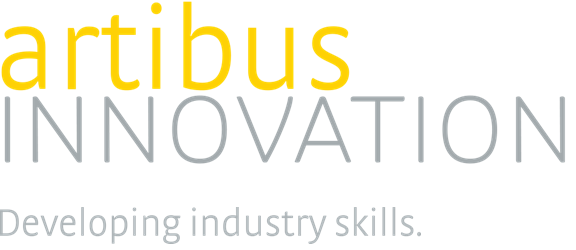 Building and Construction Project Brief – 1 	       September 2018Project Scope On behalf of the Construction, Plumbing and Services IRC, Artibus Innovation is reviewing and updating the following 7 certificate IV and diploma qualifications, including 78 units of competency:Project Qualification Review:CPC40110 Certificate IV in Building and Construction (Building)CPC40208 Certificate IV in Building and Construction (Contract Administrator)CPC40308 Certificate IV in Building and Construction (Estimating)CPC40508 Certificate IV in Building and Construction (Site Management)CPC50210 Diploma of Building and Construction (Building)CPC50408 Diploma of Building and Construction (Management)CPC60212 Advanced Diploma of Building and Construction (Management)The review includes the probable deletion of the following 3 qualificationsCPC40408 Certificate IV in Building and Construction (Sales)CPC40611 Certificate IV in Building and Construction (Specialist Trades)CPC40708 Certificate IV in Building and Construction (Trade Contracting)Project SummaryThe Construction IRC is updating the building and construction components in the CPC training package to align qualifications with current vocational outcomes as well as address emerging industry trends that may affect the qualifications such as automation, technology and new construction methods. These components will also be transitioned to the Standards for Training Packages 2012.A Technical Advisory Group (TAG) will be established to provide key input on the:suitability of packaging of the qualificationsunit relevancy and content.Nominations for the Technical Advisory Group have closed and are currently being reviewed by the TAG Chair, Alan Waldron.Key pointsThe design of qualifications will be adjusted to strengthen pathways to related sectors including building design, home sustainability and access consulting.22 out of a total of 83, building and construction units have been identified as having negligible enrolments. These will be confirmed for deletion in consultation with industry. Where appropriate, relevant cross industry and cross sector units will be imported to minimise the duplication of units in the system.Skill sets will be investigated especially for upskilling the existing workforce in new materials and technologies.Consultation PlanThe key engagement methods will be as follows:a Technical Advisory Groups (TAG) will be established in accordance with internal policy and procedures to guide the subject matter expertise components of the workdirect correspondence with regulatorsdirect correspondence with State Training Authoritiesdirect correspondence with IRC and key stakeholdersindustry associations and other stakeholders will be invited to capital city forums in all state/territories.  A copy of forums material will be published on the web and an online forum will also be facilitatedRTOs will be engaged through online survey and trainer networks public web project page updated fortnightlynewsletter survey distribution to 4,200 stakeholders, including all RTOs, regulators, industry associations.  Minimum of three newsletter profilesindustry survey on early and late draft material distribution of survey through TAG networks and Artibus digital channelsProject TimelineStage 1Project commencementSeptember 2018Stage 2Round 1 of industry consultation and training package developmentOctober 2018Round 2 of industry consultation and training package developmentNovember 2018 – January 2019Stage 3Validation consultationJanuary 2019Stage 4Quality assurance phaseFebruary – March 2019Stage 5STA endorsementApril 2109Case for Endorsement submitted to Department of Education and TrainingMay 2019